Substantive knowledge Our curriculum supports pupils to:Understand concepts, themes and genresAcquire and apply knowledge and skill Develop vocabulary Substantive knowledge Our curriculum supports pupils to:Understand concepts, themes and genresAcquire and apply knowledge and skill Develop vocabulary Substantive knowledge Our curriculum supports pupils to:Understand concepts, themes and genresAcquire and apply knowledge and skill Develop vocabulary Substantive knowledge Our curriculum supports pupils to:Understand concepts, themes and genresAcquire and apply knowledge and skill Develop vocabulary Disciplinary knowledgeOur curriculum supports pupils to:Ask questions Investigation to find new informationPresent, organise and communicateDisciplinary knowledgeOur curriculum supports pupils to:Ask questions Investigation to find new informationPresent, organise and communicateDisciplinary knowledgeOur curriculum supports pupils to:Ask questions Investigation to find new informationPresent, organise and communicateKS2 TIER 1KS2 TIER 1KS2 TIER 1KS2 TIER 1KS2 TIER 1KS2 TIER 1KS2 TIER 1Key conceptsKey vocabularyAnimals inc. humans PlantsForces and magnetsForces and magnetsSoundRocks and soilsTier 1Accessing Prior Learning?
What is a healthy diet and why is it important?Accessing Prior Learning:What do plants need to be healthy?Accessing Prior Learning:
What would a fridge magnet ‘stick’ to?Accessing Prior Learning:
What would a fridge magnet ‘stick’ to?Accessing Prior Learning:
 What are the different ways we can make sounds?Accessing Prior Learning:
 How do we know about dinosaurs when they died a long time ago?Tier 1Acquiring + Attempting New Learning:Identify that animals, including humans, need the right types and amount of nutrition, and that they cannot make their own food; they get nutrition from what they eatIdentify that humans and some other animals have skeletons and muscles for support, protection and movementDescribe the simple functions of the basic parts of the digestive system in humansIdentify the different types of teeth in humans and their simple functionsConstruct and interpret a variety of food chains, identifying producers, predators and preyAcquiring + Attempting New Learning:identify and describe the functions of different parts of flowering plants: roots, stem/trunk, leaves and flowersexplore the requirements of plants for life and growth (air, light, water, nutrients from soil, and room to grow) and how they vary from plant to plantinvestigate the way in which water is transported within plantsexplore the part that flowers play in the life cycle of flowering plants, including pollination, seed formation and seed dispersalAcquiring + Attempting New Learning:compare how things move on different surfacesnotice that some forces need contact between two objects, but magnetic forces can act at a distanceobserve how magnets attract or repel each other and attract some materials and not othersdescribe magnets as having two polescompare and group together a variety of everyday materials on the basis of whether they are attracted to a magnet, and identify some magnetic materialspredict whether two magnets will attract or repel each other, depending on which poles are facingAcquiring + Attempting New Learning:compare how things move on different surfacesnotice that some forces need contact between two objects, but magnetic forces can act at a distanceobserve how magnets attract or repel each other and attract some materials and not othersdescribe magnets as having two polescompare and group together a variety of everyday materials on the basis of whether they are attracted to a magnet, and identify some magnetic materialspredict whether two magnets will attract or repel each other, depending on which poles are facingAcquiring + Attempting New Learning:identify how sounds are made, associating some of them with something vibratingrecognise that vibrations from sounds travel through a medium to the earfind patterns between the pitch of a sound and features of the object that produced itrecognise that sounds get fainter as the distance from the sound source increasesfind patterns between the volume of a sound and the strength of the vibrations that produced itAcquiring + Attempting New Learning:compare and group together different kinds of rocks on the basis of their appearance and simple physical propertiesdescribe in simple terms how fossils are formed when things that have lived are trapped within rockrecognise that soils are made from rocks and organic matterAdditional vocabulary (included in the non-statutory guidance)Diet Food groups Mouth  Tongue TeethOesophagus  Stomach Small intestine Large intestine  Herbivores CarnivoresStructure Nutrition ReproductionStrength Strength InsulationGrains Crystals Sedimentary rocksCycle AScientist and career study Willhelm Röntgen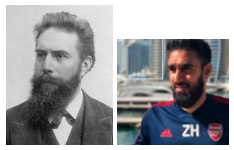 (Invented the X-Ray)Zubair Haleem(Academy physio at Arsenal)
Physiologist (a scientist whostudies how plants and animals function)Dietician (develops nutritionadvice to improve people’sdiets)  George Washington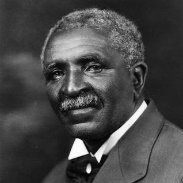 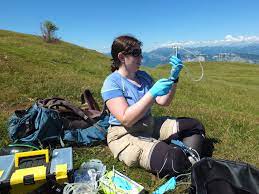 Carver(Agricultural Scientist whoencouraged the planting ofdifferent crops to preventsoil degradation)Dr Kelsey Byers(Biologist who studiesflower smells and how theyattract insects)Crop physiologists (study all forms of plant life in the laboratory)Propagation scientist (study the best ways to create new plants from old by collecting seeds, taking cuttings or through micropropagation)William Gilbert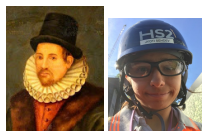 (Magnetism and electricity)Jyoti Sehdev(Senior civil engineer)
Geographic Explorer)
Architect (designs buildings)Seismologist (studiesearthquakes)William Gilbert(Magnetism and electricity)Jyoti Sehdev(Senior civil engineer)
Geographic Explorer)
Architect (designs buildings)Seismologist (studiesearthquakes) Evelyn Glennie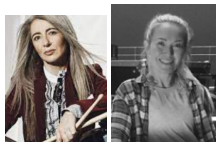 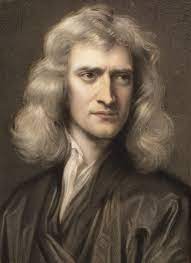 (Deaf percussionist)Isaac Newton(Mathematician & Physicistwho measured the speed ofsound)Audiologist (studies sound and its properties)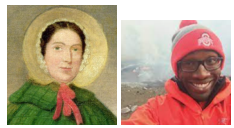 Mary Anning(Fossilist)Christopher Jackson(geologist)
Geologist (studies the Earth and what it is made of, including rocks)Volcanologist (studiesvolcanoes)Cycle BScientist and career studyIvan Pavlov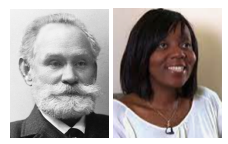 (Physiologist)Charlotte Armah(nutritional biochemist - looking at the effect of diet on human health)
Orthodontist (a doctor who looks after people’s teeth and gums)Nutritionist (studies nutrition in food and how it affects our bodies)Ahmed Mumin Warfa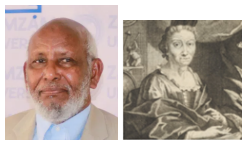 (Somali Botanist)Maria Sibylla Merian (1647-1717)(Documented the relationshipbetween plants and insects)Horticulturist (an expert ingarden cultivation andmanagement)Irrigation engineer (creates and develops water systems)  Leonardo Da Vinci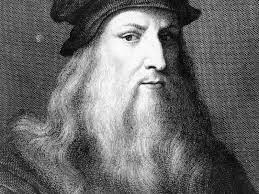 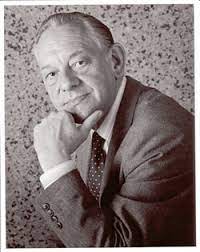 (First person to plan andcarry out tests on friction)Eric Laithwaite(Electrical Engineer whodeveloped the technologybehind the Maglev train)Mechanic (using electromagnetism in cars)Robotic engineer (utilising magnetic forces withing robots)  Leonardo Da Vinci(First person to plan andcarry out tests on friction)Eric Laithwaite(Electrical Engineer whodeveloped the technologybehind the Maglev train)Mechanic (using electromagnetism in cars)Robotic engineer (utilising magnetic forces withing robots)  Aristotle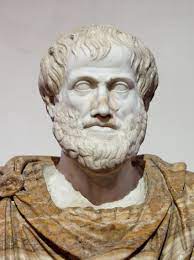 (Philosopher whodeveloped the concept thatsound travels through airdue to the movement of airparticles)Karrie Keyes(Audio engineer)Sound engineer (deals with sound for broadcasts or musical performances)  Florence Bascom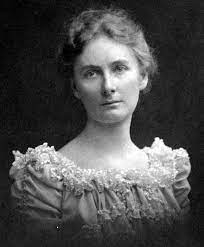 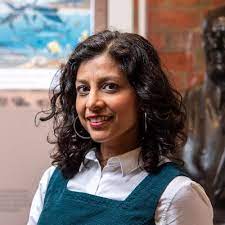 (Geologist who studied theorigin and formation ofmountains)Anjana Khatwa(Geologist who collectsrocks and fossils from thebeach and studies them)Volcanologist (studiesvolcanoes)Applying Essential Learning:
Name a part of the body and what it does.Applying Essential Learning:
Why do plants have flowers?Applying Essential Learning:
How can we move magnets?Applying Essential Learning:
How can we move magnets?Applying Essential Learning:
How can we make different sounds?Applying Essential Learning:
What are rocks and soils like?Impact evidence: Pupil knowledgeClass floor booksDisplaysEnglish booksImpact evidence: Pupil knowledgeClass floor booksDisplaysEnglish booksImpact evidence: Pupil knowledgeClass floor booksDisplaysEnglish booksImpact evidence: Pupil knowledgeClass floor booksDisplaysEnglish booksImpact evidence: Pupil knowledgeClass floor booksDisplaysEnglish booksImpact evidence: Pupil knowledgeClass floor booksDisplaysEnglish booksImpact evidence: Pupil knowledgeClass floor booksDisplaysEnglish books